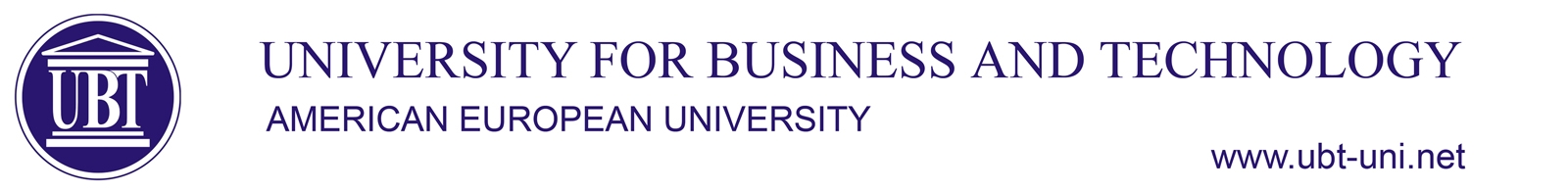 …………………………………………………………………………………………………………………………………………………………SyllabusBSc Architecture and Spatial PlanningSubjectStudio Design 2Studio Design 2Studio Design 2Studio Design 2SubjectTypeSemesterECTSCodeSubjectOBLIGATORY (O)46---LecturerDr. Egzon BajraktariDr. Egzon BajraktariDr. Egzon BajraktariDr. Egzon BajraktariAssistant Aims and objectivesThe aim of the subject is to train students in developing architectural designs. The course aims to address the whole cycle of the design process with all its phases through a case study and with a unique architectural design related to the case study. The level of the task is adapted to the level of the students in the current semester. Pedagogical objectives are:Ability to generate ideas and the design task according to the needs, possibilities and characteristics of the terrain, users, and the surrounding;Ability to transform architectural idea into concept architectural design by appropriate architectural drawings and modelling; Ability to present and communicate architectural ideas and projects.The theme of the course is “Cultural buildings” such as galleries, museums, theatres etc.The aim of the subject is to train students in developing architectural designs. The course aims to address the whole cycle of the design process with all its phases through a case study and with a unique architectural design related to the case study. The level of the task is adapted to the level of the students in the current semester. Pedagogical objectives are:Ability to generate ideas and the design task according to the needs, possibilities and characteristics of the terrain, users, and the surrounding;Ability to transform architectural idea into concept architectural design by appropriate architectural drawings and modelling; Ability to present and communicate architectural ideas and projects.The theme of the course is “Cultural buildings” such as galleries, museums, theatres etc.The aim of the subject is to train students in developing architectural designs. The course aims to address the whole cycle of the design process with all its phases through a case study and with a unique architectural design related to the case study. The level of the task is adapted to the level of the students in the current semester. Pedagogical objectives are:Ability to generate ideas and the design task according to the needs, possibilities and characteristics of the terrain, users, and the surrounding;Ability to transform architectural idea into concept architectural design by appropriate architectural drawings and modelling; Ability to present and communicate architectural ideas and projects.The theme of the course is “Cultural buildings” such as galleries, museums, theatres etc.The aim of the subject is to train students in developing architectural designs. The course aims to address the whole cycle of the design process with all its phases through a case study and with a unique architectural design related to the case study. The level of the task is adapted to the level of the students in the current semester. Pedagogical objectives are:Ability to generate ideas and the design task according to the needs, possibilities and characteristics of the terrain, users, and the surrounding;Ability to transform architectural idea into concept architectural design by appropriate architectural drawings and modelling; Ability to present and communicate architectural ideas and projects.The theme of the course is “Cultural buildings” such as galleries, museums, theatres etc.Results of achievementWith the completion of the course, the student should be able to:Understand advanced knowledge in architecture of cultural buildings (PLO 1, 2).Evaluate a given existing situation and formulate design task (PLO 1, 2);Propose architectural solution and develop conceptual architectural design (PLO 1, 2, 5, 6);Present the architectural design and argument the solution (PLO 1, 9).With the completion of the course, the student should be able to:Understand advanced knowledge in architecture of cultural buildings (PLO 1, 2).Evaluate a given existing situation and formulate design task (PLO 1, 2);Propose architectural solution and develop conceptual architectural design (PLO 1, 2, 5, 6);Present the architectural design and argument the solution (PLO 1, 9).With the completion of the course, the student should be able to:Understand advanced knowledge in architecture of cultural buildings (PLO 1, 2).Evaluate a given existing situation and formulate design task (PLO 1, 2);Propose architectural solution and develop conceptual architectural design (PLO 1, 2, 5, 6);Present the architectural design and argument the solution (PLO 1, 9).With the completion of the course, the student should be able to:Understand advanced knowledge in architecture of cultural buildings (PLO 1, 2).Evaluate a given existing situation and formulate design task (PLO 1, 2);Propose architectural solution and develop conceptual architectural design (PLO 1, 2, 5, 6);Present the architectural design and argument the solution (PLO 1, 9).